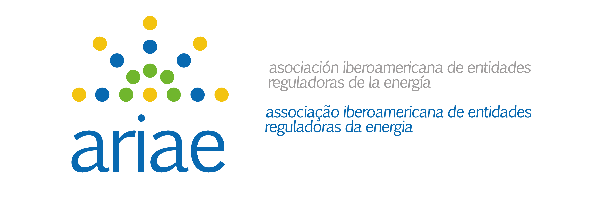 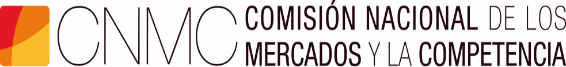 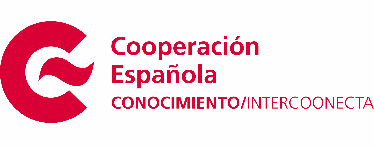 Viernes 22 de octubre 16:00–18:00 h CETViernes 22 de octubre 16:00–18:00 h CET16:00-17:00Ponencia principal.- Los biocombustibles y el biogás Ponente: D. Carlos Orlando Enrique da Silva (Superintendente de Biocombustibles y Calidad de Productos de ANP, de Brasil)17:00-18:00Debate regulatorio sobre experiencias reales (tres grupos de participantes)D. Angel Gabriel Pineda Mejía y D. Jair Isaac Nazar Alfaro (SEN, Honduras) y D. Marco Vinicio Gómez Rápalo (ODS, Honduras)D. Josías Olivares Ramos  (OSINERGMIN, Perú)Dña. Martina Morana y Dña. Gisela Gallucci Gallucci (Argentina)